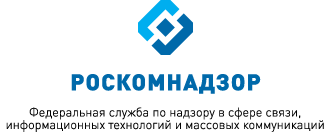 «Вниманию государственных органов, муниципальных органов, индивидуальных предпринимателей и юридических лиц!»Согласно ч. 2.1. ст. 25 Федерального закона № 152 «О персональных данных» операторы, которые осуществляли обработку персональных данных до 1 июля 2011 года, обязаны были представить в Уполномоченный орган сведения, указанные в п.п. 5, 7.1, 10, 11 ч. 3 ст. 22 Федерального закона (до 1 января 2013г.).Кроме того, Федеральным законом от 21.07.2014 № 242-ФЗ «О внесении изменений в отдельные законодательные акты Российской Федерации в части уточнения порядка обработки персональных данных в информационно-телекоммуникационных сетях», вступившего в силу с 01.09.2015г., внесены изменения в ч. 3 ст. 22 Федерального закона, а именно дополнительно включен п. 10¹ – сведения о месте нахождения базы данных информации, содержащей персональные данные граждан Российской Федерации.Оператор с 01.09.2015 обязан направить в Управление Роскомнадзора по Астраханской области уведомление с указанием, в том числе, места нахождения базы данных. В случае внесения изменений в имеющиеся сведения об операторе в реестре операторов должно быть направлено соответствующее информационное письмо. Электронная форма уведомления/информационного письма и порядок их заполнения размещены на «Едином портале государственных и муниципальных услуг (функций)» (www.gosuslugi.ru). Обращаем внимание, что за непредставление или несвоевременное представление в государственный орган (должностному лицу), сведений (информации), представление которых предусмотрено законом и необходимо для осуществления этим органом (должностным лицом его законной деятельности, либо представление в государственный орган (должностному лицу), осуществляющий государственный контроль (надзор), муниципальный контроль, таких сведений (информации) в неполном объёме или в искажённом виде предусмотрена административная ответственность в соответствии со ст. 19.7 Кодекса Российской Федерации об административных правонарушениях.По всем возникающим вопросам обращаться по адресу: 414004, г. Астрахань, ул. Студенческая, 3, тел.: 44-20-54 (доб. 312, 313)